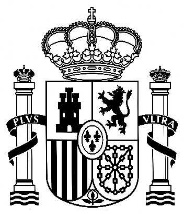 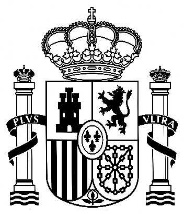 PROGRAMA “JOSÉ CASTILLEJO” PARA ESTANCIAS DE MOVILIDAD EN EL EXTRANJERO DE JÓVENES DOCTORESSOLICITUD DE MODIFICACIÓN DE LA FECHA DE INICIO DE LA ESTANCIAMOTIVOS POR LOS QUE SE SOLICITA LA MODIFICACIÓN (Debe adjuntarse la documentación que justifique y acredite los motivos por los que se solicita la modificación, así como la carta de aceptación del centro receptor para el nuevo período. Sólo en casos excepcionales, debidamente justificados, y siempre y cuando ello no afecte a la viabilidad del proyecto propuesto y aprobado, se podrá solicitar una modificación del periodo que comporte una reducción de la estancia concedida. En estos casos, se deberá aportar memoria del proyecto adaptada al nuevo periodo) Obtención del visado (ha de acreditarse que se ha solicitado con la debida antelación y que el retraso en la obtención no es imputable al interesado). Especifique el motivo: Otras causas debidamente justificadas. Especifique las causas:FECHAS DE ESTANCIA (El nuevo periodo de estancia no podrá finalizar con posterioridad al 31 de diciembre de 2022) Fechas de estancia concedidas. Del:        al:       Fechas en que solicita realizar la estancia. Del:        al:       En       , a    de       de 202  Firma del beneficiario CONFORMIDAD DEL ORGANISMO DE ORIGENEl abajo firmante, D./D.ª      , en su calidad de representante legal de      , con competencia para la gestión de las subvenciones de este Programa, INFORMA que D./D.ª      , beneficiario de una subvención de la Modalidad B para realizar una estancia en el extranjero, cuenta con la autorización pertinente para desarrollar la estancia concedida en las nuevas fechas solicitadas.Firma del Representante legalCargo:       APELLIDOS, NOMBRE:                                                                    REFERENCIA:      